      Curriculum Vitae 			       Full name: Mai Thi Phuong  		Email: phuongmt@ntu.edu.vn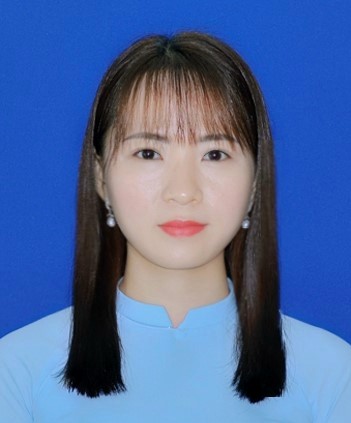 Department of Information SystemFaculty of Information TechnologyNha Trang University02 Nguyen Dinh Chieu St., Nha Trang City, VietnamEDUCATIONDa Lat University, Lam Dong, VietnamMSc. in Mathematics, 2019.Vinh University, Nghe An, VietnamB.S. in Mathematics Education, 2012.TEACHING RESPONSIBILITY  Undergraduate:Linear algebraAnalysis